	MLAC Senior Champs, sponsored by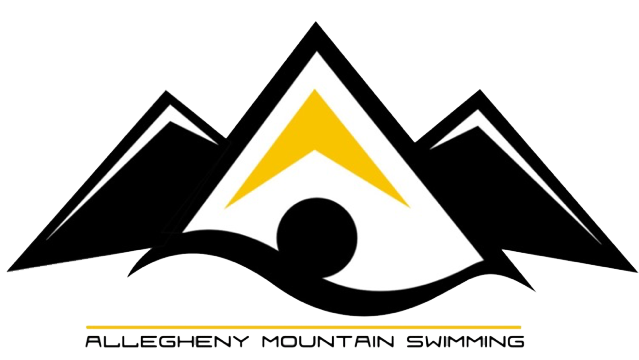 	March 3rd-4thSenior  ChampsSenior  ChampsSenior  ChampsSenior  ChampsSenior  ChampsSenior  ChampsSenior  ChampsGirls           Session 1 Saturday MorningBoys1200 Freestyle Relay **SWUM IN PRELIMS ONLY23200 Butterfly45100 Backstroke610 Minute break7100 Breaststroke8950 Butterfly1010 Minute break11100 Freestyle1213200 Individual Medley1410 Minute break15400 Medley Relay **SWUM IN PRELIMS ONLY1617500 Freestyle**SWUM IN PRELIMS ONLY18191650 Freestyle **SWUM IN PRELIMS ONLY20Finals will be swum in the same order with breaksGirlsSession 3 Sunday AfternoonBoys21            200 Medley Relay**SWUM IN PRELIMS ONLY2223200 Breaststroke242550 Backstroke2610 minute break27100 Butterfly2829200 Freestyle3010 minute break3150 Breaststroke3233200 Backstroke3410 minute break35400 Freestyle Relay**SWUM IN PRELIMS ONLY3637400  Individual Medley**SWUM IN PRELIMS ONLY38391000 Freestyle**SWUM IN PRELIMS ONLY40